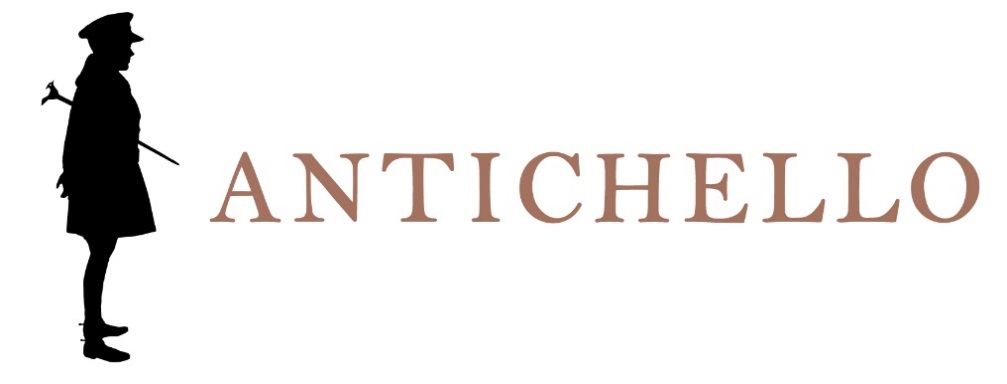 CHIARETTO DI BARDOLINODENOMINAZIONE DI ORIGINE CONTROLLATAProduction areaBardolino, to the east of Lake Garda.Grape varietiesCorvina, Rondinella and Molinara.VinificationSoft pressing of the grapes with short maceration of the skins.Wine analysis Alcohol: 12% by Vol.Total acidity: about 5.5-6 g/l.RefinementIn stainless steel vats and about 3 months in bottle.Sensory impressionsPinkish colour with purple nuances.Delicate bouquets with fruity and floral hints. Dry taste, fresh and slightly sapid.Serving information14° to 15° C.Dining accompanimentFirst courses, even with fish, and white meat.LongevityTo drink preferably young.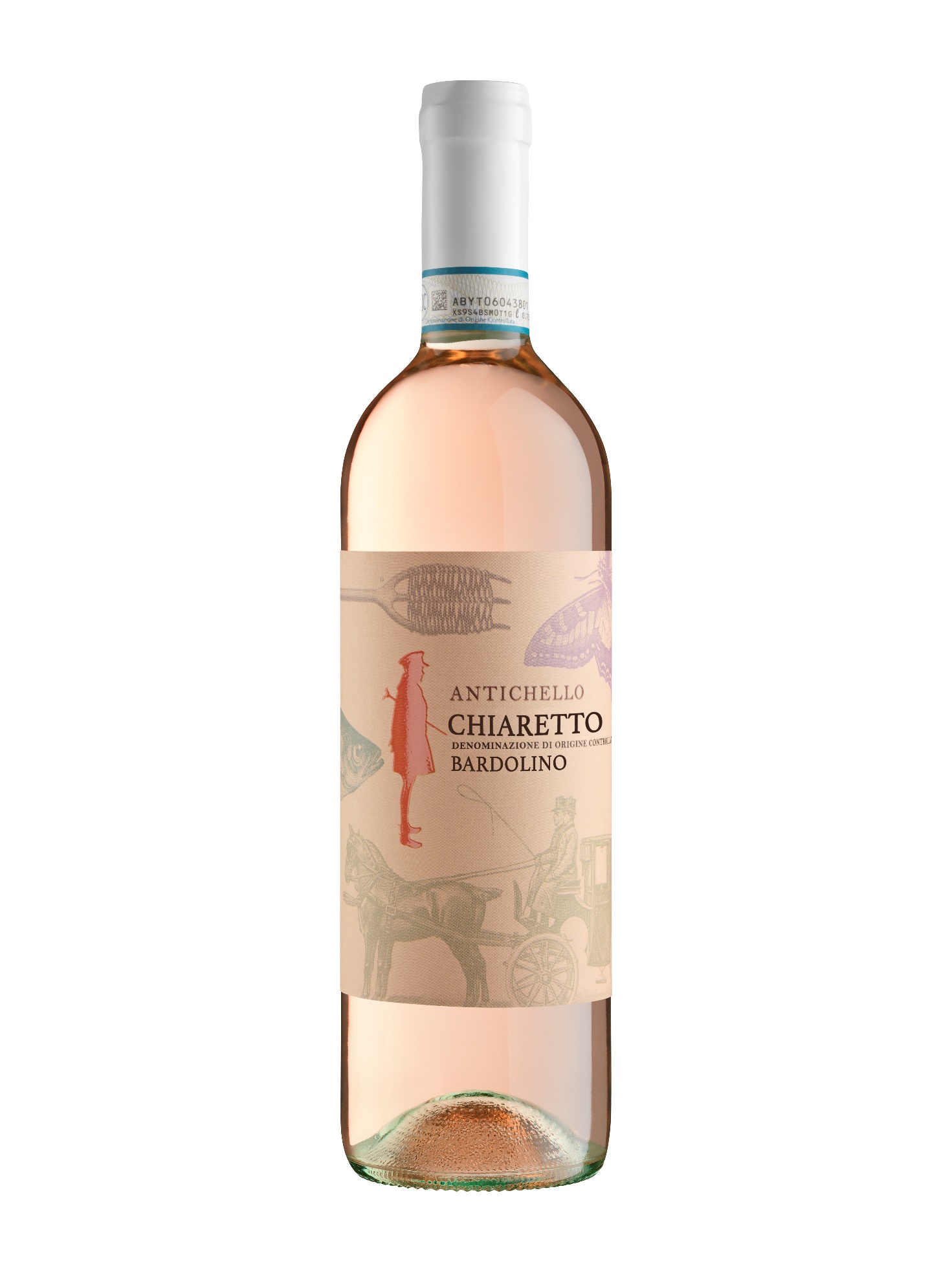 